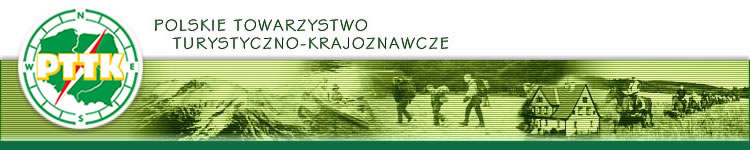 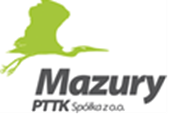 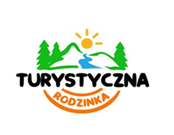 TURYSTYCZNA RODZINKA 2023  Brodnica/ Bachotek SW PTTK Termin. 18 - 21.05.2023 r.Dane kontaktowe osoby zgłaszającej rodzinę KARTA UCZESTNICTWARodzinki wyróżnione w konkursie Kronik Wypraw Rodzinnych- „Turystyczna Rodzinka  PTTK 2022” opłacają we własnym zakresie noclegi i wyżywienie, pozostałe świadczenia ujęte w programie są bezpłatne w ramach otrzymanego vouchera. Rodziny, które nie zostały wyróżnione w konkursie TR 2022 zobowiązane są do uiszczenia opłaty wpisowej.Uzupełnioną kartę proszę odesłać na adres e-mail: poczta@rodzinapttk.pl                                                                  Informacja o potwierdzeniu zgłoszenia przesłana zostanie w wiadomości zwrotnej na podany adres e-mail. Po otrzymaniu potwierdzenia dla rodzin, które nie otrzymały Vouchera okres 7 dni na wpłatę- brak wpłaty skutkuje wykreśleniem z listy uczestników.OFERTA: https://rodzina.pttk.pl/najblizsze-wyjazdy/bachotek-2023/ Wpisowe od osoby: osoby dorosłe 450 zł; dzieci 300 zł Zakwaterowanie: Stanica Wodna PTTK Bachotek- informacje dotyczące opcji noclegowych, wyżywienia i całego obiektu dostępne na stronie: http://www.brodnica.pttk.pl/pl/oferta/Noclegi-i-wyzywienie Mazury PTTK Sp. z o.o.  tel. 89 527 51 44Numer konta bankowego  mBank: 14 1140 2017 0000 4102 0432 7326  w tytule- „Turystyczna Rodzinka.. (..Nazwisko..)”Imię i nazwisko telefone-mailOtrzymany Voucher 
TAK/NIELp.Nazwisko i imięWiek